Работу необходимо выполнить до 27.03.202 года включительно. Файл сохранить и отправить в ВК или на почту.Практическая работа «Представление о программных средах компьютерной графики и черчения».Цели:1.	закрепить знания и умения по владению средствами ПК;2.	получить представление о программных средах компьютерной графики (программа Paint);3.	показать возможности применения программ компьютерной графики для  будущих специалистов.Содержание работыОткройте программу Paint с помощью Пуск→Программы→Стандартные→Paint. Сохраните графический файл в своей папке с помощью команд Файл→Сохранить как→Изображение в формате PNG. В поле «Имя файла» укажите Практическая работа 71.Изменение размера рабочей области. Во вкладке Главная выберите пункт Изменить размер. Задайте параметры как показано на рисунке 1.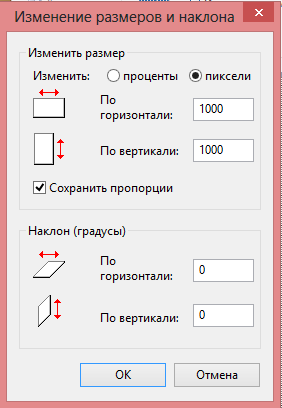 Рисунок 1. Изменение размера рабочей области.Во вкладке Вид поставьте галочки напротив пунктов меню Линейки и Линии сетки (рисунок 2).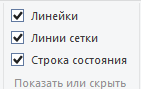 Рисунок 2. Во вкладке Главная выберите Кисти→Кисть, цвет линии Серый 50% и толщину линии – 1 пкс.Во вкладке Главная→Фигуры найдите фигуру овал и кликните на нее.Поставьте курсор в точку с координатами (100;100) и удерживая клавишу Shift начертите круг до точки (500;500) как показано на рисунке 3.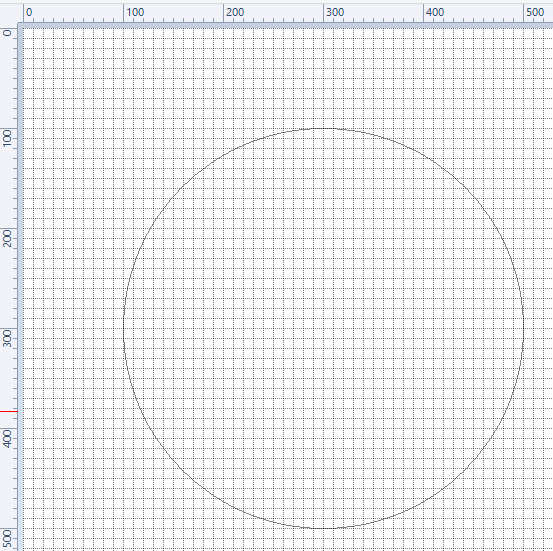 Рисунок 3. КругПоставьте курсор в точку с координатами (100;100) и начертите овал до точки (460;500). Переместите полученный овал в центр круга как показано на рисунке  4.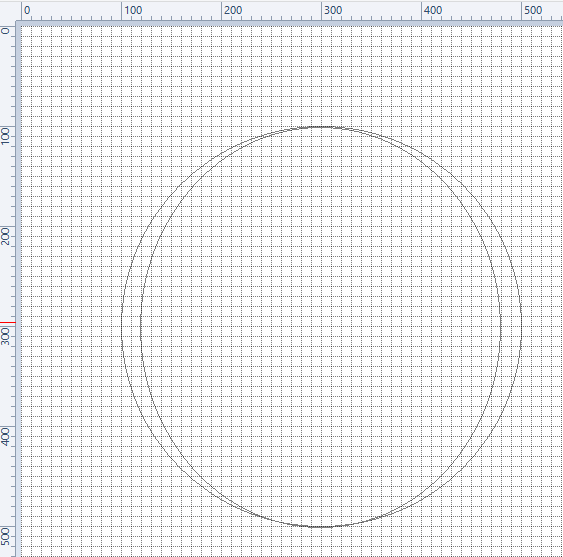 Рисунок 4. Начертите фигуру, изображенную на рисунке 5. Для этого повторяйте шаг 7 со смещением по горизонтали на 40 пикселей.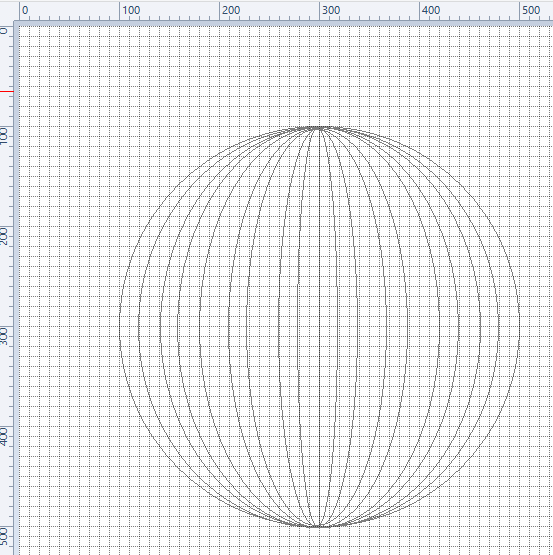 Рисунок 5Начертите фигуру, изображенную на рисунке 6. Для этого повторяйте шаг 7 со смещением по вертикали на 40 пикселей. Начальная точка имеет координаты (100;500).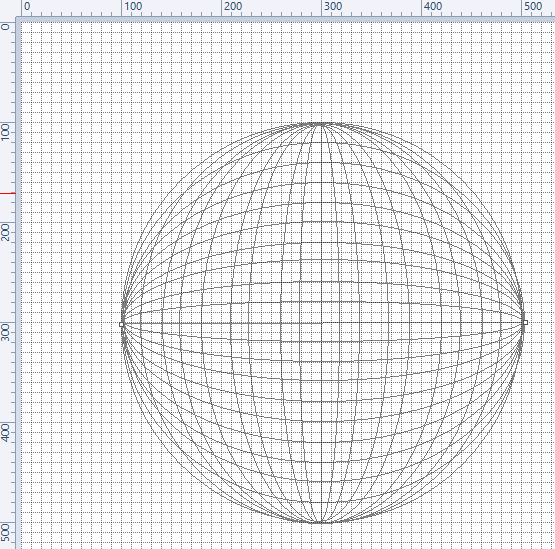 Рисунок 6. Объемная сфераВо вкладке Вид уберите галочку с пункта Линии сетки. Во кладке Главная→Цвета выберите Изменение цветов и цвет, показанный на рисунке 7.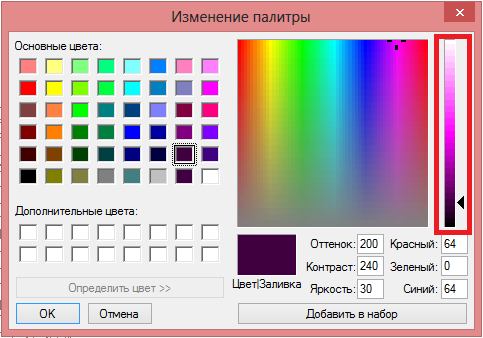 Рисунок 7. Палитра цветовПостепенно изменяя цвет на более светлый (шкала цвета выделена на рисунке 7 красным) раскрасьте сферу с помощью инструмента Заливка (Главная→Инструменты→Заливка цветом) как показано на рисунке 8.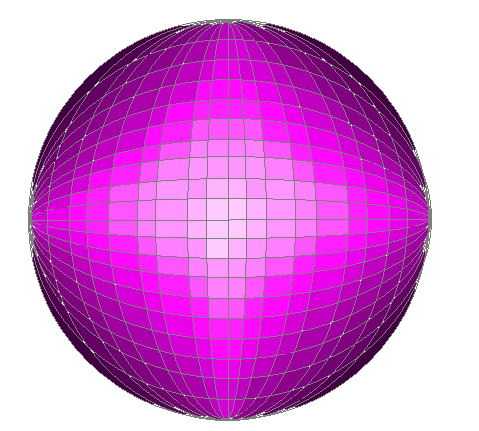 Рисунок 8. Сфера в цветеПродемонстрируйте результаты преподавателю.Самостоятельно создайте рисунок с изображением Кубика Рубика с помощью программы Paint. Продемонстрируйте результаты преподавателю.Подготовьте небольшое сообщение о Кубике Рубика и его создателе